 Об итогах муниципального  этапа всероссийской олимпиады школьниковв 2014/2015 учебном году              В соответствии с Порядком проведения всероссийской олимпиады  школьников, утвержденным приказом Министерства образования и науки Российской Федерации от 18.09.2013 №1252  и в установленные   приказом   Государственного управления образования Псковской области от    10.09.2014   №1160    сроки в период  с 19 ноября по 10 декабря  2014 года  проведен муниципальный этап  всероссийской олимпиады школьников по 21 предмету (далее - Олимпиада).                     В Олимпиаде  приняли участие 1845 обучающихся   7-11 классов общеобразовательных учреждений города Пскова.            Олимпиада была организована на базе общеобразовательных учреждений:  МБОУ «МПЛ №8» (информатика, экономика, экология и искусство (МХК),  МБОУ «СОШ №9» (ОБЖ), МАОУ «ЛЭОП №10» (русский язык), МБОУ «СОШ №12» (литература,  география),  МБОУ «ЕМЛ №20» (биология,  французский язык), МБОУ «ПТПЛ» (обществознание,  технология), МБОУ «СОШ №23» (английский язык), МБОУ «СОШ №24» (история, химия), МБОУ «ЦО «ППК» (немецкий язык, право, физическая культура),  МБОУ «ПТЛ» (математика, физика, астрономия).Победителями и призерами Олимпиады  стали  250  учащихся  из  21общеобразовательных  учреждений г. Пскова.         На основании вышеизложенного и решения предметных жюри олимпиады  ПРИКАЗЫВАЮ:         1.    Утвердить итоги  муниципального этапа всероссийской олимпиады школьников 2014/2015 учебного года согласно Приложению 1 к настоящему приказу.         2. Объявить благодарность  педагогическим работникам образовательных учреждений за подготовку победителей и призеров муниципального этапа  Олимпиады:   3.  Наградить Благодарственным письмом Управления образования Администрации города Пскова   педагогических работников образовательных учреждений за разработку заданий для проведения школьного  этапа всероссийской олимпиады школьников 2014/2015 учебного года  среди обучающихся 7-11 классов согласно Приложению 2 к настоящему приказу.   4.     Руководителям образовательных учреждений:        1) довести до сведения педагогических коллективов итоги муниципального этапа Олимпиады;         2)   рекомендовать поощрить педагогов, подготовивших победителей и призеров муниципального этапа Олимпиады;         3)   рекомендовать оплатить членам предметных жюри Олимпиады за работу по проверке олимпиадных заданий  согласно Приложению 3 к настоящему приказу.Начальник Управления образования            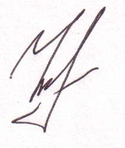 Администрации города Пскова                                           И.В. Прокофьев      АДМИНИСТРАЦИЯ  ГОРОДА  ПСКОВАУПРАВЛЕНИЕ  ОБРАЗОВАНИЯАДМИНИСТРАЦИИ   ГОРОДА  ПСКОВА      АДМИНИСТРАЦИЯ  ГОРОДА  ПСКОВАУПРАВЛЕНИЕ  ОБРАЗОВАНИЯАДМИНИСТРАЦИИ   ГОРОДА  ПСКОВА      АДМИНИСТРАЦИЯ  ГОРОДА  ПСКОВАУПРАВЛЕНИЕ  ОБРАЗОВАНИЯАДМИНИСТРАЦИИ   ГОРОДА  ПСКОВА      АДМИНИСТРАЦИЯ  ГОРОДА  ПСКОВАУПРАВЛЕНИЕ  ОБРАЗОВАНИЯАДМИНИСТРАЦИИ   ГОРОДА  ПСКОВА      АДМИНИСТРАЦИЯ  ГОРОДА  ПСКОВАУПРАВЛЕНИЕ  ОБРАЗОВАНИЯАДМИНИСТРАЦИИ   ГОРОДА  ПСКОВА      АДМИНИСТРАЦИЯ  ГОРОДА  ПСКОВАУПРАВЛЕНИЕ  ОБРАЗОВАНИЯАДМИНИСТРАЦИИ   ГОРОДА  ПСКОВА      АДМИНИСТРАЦИЯ  ГОРОДА  ПСКОВАУПРАВЛЕНИЕ  ОБРАЗОВАНИЯАДМИНИСТРАЦИИ   ГОРОДА  ПСКОВАПРИКАЗПРИКАЗПРИКАЗПРИКАЗПРИКАЗПРИКАЗПРИКАЗ 11.12.2014№ 349Калинину В.В., СОШ №1Суховскому А.Р., СОШ №2Савиной М.А., СОШ №2Кононовой О.В., СОШ №2Корушкиной Л.Н., СОШ №2Костюковой Л.А., лицей №4Михайлову Д.Е., лицей №4Медведевой И.А., лицей №4Дмитриевой Н.В., лицей №4Егоровой Л.П., лицей №4Гудилко А.Ю., лицей №4Николаевой В.И., лицей №4Чухлеб, Н.В., лицей №4Петрову В.Л., лицей №4Демченко С.Б., лицей №4Соколовской М.Н. , лицей №4Николаевой М.А., лицей №4Коныгиной А.А., СОШ №5Измайловой О.С., СОШ №5Веселковой Н.Н., СОШ №5Деричевой И.А., МПЛ №8Тасаловой Е.Е., МПЛ №8Новиковой Т.Б., МПЛ №8Ванюковой Н.Е., МПЛ №8Гришиной И.В., МПЛ №8Ивановой М.В., МПЛ №8Евсюковой Э.К., СОШ №9Колмогоровой О.В., СОШ №9Зыковой С.В., ЛЭОП №10Ивановой В.М., ЛЭОП №10 Мининой Н.Ю., ЛЭОП №10Антоновой Т.А., лицей «Развитие»Олейник с.а., лицей «Развитие»Петровой В.М., лицей «Развитие»Линиченко Л.А., лицей «Развитие»Шварцер Г.Г., лицей «Развитие»Сущик Б.Ф., лицей «Развитие»Андреевой Г.Н., лицей «РазвитиеНургалиеву В.М., лицей «Развитие»Сергеевой С.Ю., ПТПЛЧернокожевой Е.С., ПТПЛГиниятуллину В.М., ПТПЛКорниловой Ю.В., ПТПЛНикандровой С.Г., ПТПЛВасильеву А.В., ПТПЛПомаскиной Э.А., ПТЛДорошевой Е.З., ПТЛЗемлянской Т.С., ПТЛЕфимову С.В., ПТЛМоисееву И.И., ПТЛГерасимову Т.В., ПТЛВалентик А.А., ПТЛМатвеевой Е.Н., ПТЛПотаповой Т.Е., ПТЛОзеровой С.А., ПТЛСедовой Т.И.,ПТЛБородиной Т.В., ПТЛОрдиной Е.Н., ПТЛГавриловой Р.В., ПТЛВаньковой С.В., ПТЛЛанцовой И.А., ПТЛКупряхиной В.Н., ПТЛХабаровой О.А., ПТЛСтанкиной Е.А., ПТЛГригорьевой О.Н., ЭБЦКосенковой О.К, СОШ №12Безуглой И.В., СОШ №12Альбову А.Н., СОШ №12Савинкину В.К., СОШ №13Яблоковой Г.А., ГЛАксеновой И.В., ГЛДаниловой С.В., ГЛЕфименко Н.Н., ГЛЖалейко С.В., ГЛВишневой О.Г., ГЛТихонравовой Н.Н., ГЛКалиниченко Е.С., ГЛ Подкопаевой И.Н., ГЛЕлкиной Н.Г., ГЛБалакиревой А.С., ГЛЯцукевич,С.В., ГЛ Першиной Л.В., ГЛТэнгель Г.Г., ГЛГатауллиной Э.Р., ГЛПрокофьевой С.Д., ГЛСергеевой С.А.. ГЛМуравьеву А.А., ГЛХарлашовой Е.В., СОШ №18  Ильиной Т.И., СОШ №18Самойловой Т.Г., ЕМЛ №20Зайцевой Т.И., ЕМЛ №20Ивановой Г.А., ЕМЛ №20Захаренкову А.В., ЕМЛ №20Смирновой Н.С., ЕМЛ №20Истоминой Т.Н., ЕМЛ №20Царевой Е.В., ЕМЛ №20Никифоровой Е.И., ЕМЛ №20Андрусич Т.Ю., СЭЛ №21Трахову И.Д., СЭЛ №21Рязанцевой И.А., СЭЛ №21Левиной И.С., СОШ №23Пасечниковой И.В., СОШ №23Гусевой О.Г., СОШ №24Федькову В.Н., СОШ №24Григорьевой Е.А., ЦО «ППК»Николаевой А.А., ЦО «ППК»Прокофьевой Л.А.,ЦО «ППК»Коршикову В.Ю., ЦО «ППК»Галямовой С.О., ЦО «ППК»Буфетчиковой И.А., ЦО «ППК»Герасимовой Л.М., ЦО «ППК»Голубевой С.В., ЦО «ППК»Моисеевой Л.О., ЦО «ППК»Дроздовой Т.М., ЦО «ППК» Краюшкиной Л.А., ЦО «ППК»Прошакиной Л.А., ЦО «ППК»Фролович Н.Г., ЦО «ППК»Стеценко Н.А., ЦО «ППК»Новикову В.А., ЦО «ППК»Михайлову Е. Д., СОШ №47Виноградовой Л.А., ПЛГАлександровой Е.А. ПЛГИголкину Д.Н., ПЛГПожаровой О.А., ПЛГТройновой С.Н., ПЛГАнтоновой И.Н., ПЛГКотовой О.И., ПЛГГорячёвой  А.А., ПЛГКудрявцевой Е.Ю., ПЛГЭльц Е.А., ПЛГ. 